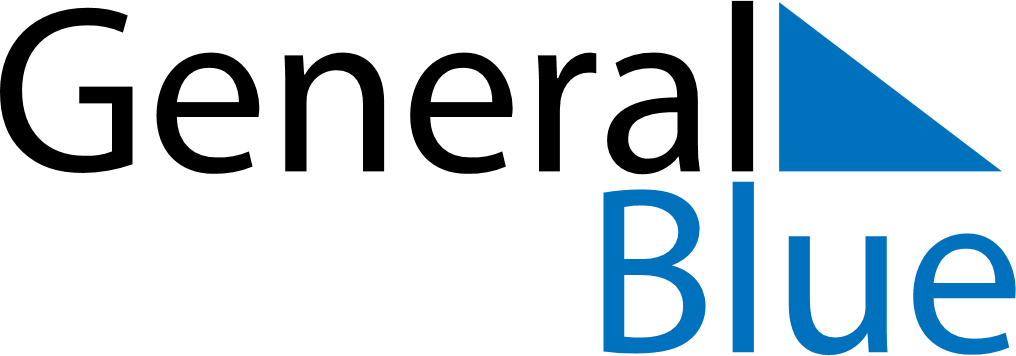 April 2027April 2027April 2027April 2027April 2027April 2027ChinaChinaChinaChinaChinaChinaSundayMondayTuesdayWednesdayThursdayFridaySaturday12345678910Qingming Festival1112131415161718192021222324252627282930NOTES